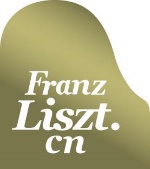 1st China-EU Liszt International Youth Piano Competition 01-02. 02. 2020. Debrecen, HungaryApplication formName:                             Tel:Address:Consent:Players (or parents) agree that the organizers have the following rights:1. The organizer has the right to make live broadcast, record, copy and dispose of all performances during the contestant's activities, publish, distribute and disseminate their performances to the public through information networks, etc., without the need of the contestant (or the contestant's parents) agreement and paying any fees to them.2. The copyright and intellectual property rights of the above-mentioned recorded works belong to the organizer, and the contestant (or the contestant's parents) shall not use the above-mentioned recorded works for commercial profit.Statement: I have carefully read the consent form, agree to abide by the above provisions, and guarantee that the above information is true.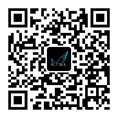 Signature of contestant or parent：Registration date:1st Liszt China-EU International Youth Piano CompetitionSupervised by Organizing Committee (copy of application form is valid)       Name:Gender:Date of birth:Tel:ID No.: Email:Category:School:Program 1: Program 1: Program 2: Program 2: 